PROPOSIÇÕES 04 – Vereador João Pedro PazuchINDICAÇÃO – 07/2022                     Indico ao Excelentíssimo Senhor Prefeito Municipal em parceria com a Secretaria Municipal da Administração, nos termos regimentais e ouvido o plenário, que seja criada uma lei de incentivo a construção dos passeios públicos aos moradores. Feita uma parceria com a prefeitura (calçadas comunitárias) com a mão de obra ou então material.                                               MENSAGEM JUSTIFICATIVA:                 Senhores Vereadores:                       O objetivo da presente indicação é trazer melhorias para nosso munícipio, sabe-se que a realização de obras de calçadas é de responsabilidade dos munícipes, mas nem sempre, terá condições de realizar esta obra. Assim um projeto de lei de construção de calçadas comunitárias facilitará esse benefício a todos os munícipes. O passei público além de embelezar a cidade, traz segurança para os pedestres trafegarem em nossas ruas.Atenciosamente,Bom Retiro do Sul, 08 de março de 2022.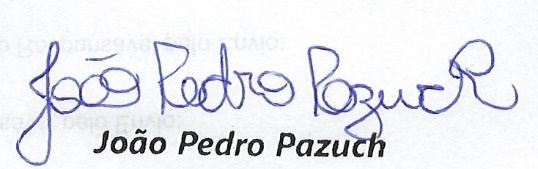 